景観発見＆まちづくり「体験体感ツアー」  「英彦山」の自然と歴史と涼しさ満喫ツアー～添田町が取り組む　歴史的景観の維持と活用を学ぶ旅～★お問合せ・お申込み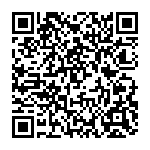 「添田町の旅参加希望」と、参加者全員のお名前及び年齢、代表者の連絡先（携帯電話等）、注文する昼食のメニューを電話、電子メール又はFAXでお知らせください。体験体感ツアー事務局　（男女・子育て環境改善研究所内）TEL　092-718-8010　　FAX　092-718-8011    info@b-machi.net8/26開催　「英彦山」の歴史的景観の維持と活用～添田町のまちづくりを学ぶ旅～　お申込用紙　（FAX ０９２―７１８－８０１１）　※記載のある価格は、消費税込みの１人あたりの価格となります。参加者全員のお名前と年齢　　　　　　　　　　　　　　　　　　　　　　　　　　　　　　　　　　　　　　　（　　　　　才）御住所・連絡先〒電話（当日連絡ができる携帯電話を御記入ください。）　　　　　FAX昼食いずれも1,000円注文する料理に○、　または、複数でご参加の場合は数を記入してください。　　　　　　ヤマメのからあげ定食　　　（　　　　　　　）　　　　天ぷら定食　　　（　　　　　　　）　　スロープカーの乗車予定登りのみ520円　　　（　　　　　　　）　　　　　往復700円　　　（　　　　　　　）　